GOVERNMENT OF ANDHRA PRADESH       Office of the Commissioner of Technical Education              Andhra Pradesh :: HyderabadCir. Memo. No. H/2824/2016				             Dated:02-06-2016          Sub: TECHNICAL EDUCATION – Academic - Academic Calendar                   2016-17 - Communicated - Reg. ******            The Principals of all Government/Aided/Private Un-aided Polytechnics / Second-Shift Polytechnics in the existing Engineering Colleges and D-Pharmacy institutions, under the control of this Department are hereby informed to adhere to the Academic Calendar 2016-17. Further, the Principals are instructed to conduct extra class-work to make good of the number of lost working days, if any. Further, the Regional Joint Directors of Technical Education, Kakinada, & Tirupathi are requested to monitor and ensure the implementation of the Academic Calendar-2016-17, by the respective Institutions under their jurisdiction.The receipt of this Memo shall be acknowledged.Sd/- B.Udayalakshmi                  COMMISSIONERToAll the Principals of Govt/ Aided/Private Polytechnics / D. Pharmacy        Institutions/ Second- shift Polytechnics in the existing Engineering          Colleges The Regional Joint Directors of Technical Education, Kakinada, &  Tirupati.Copy to:The Principal Secretary to Government, Higher Education (TE)    Department.The Secretary, SBTET, A.P. Hyderabad for information and necessary    action.    3. All Officers and sections in the Commissionerate.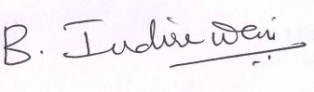   For COMMISSIONERSd/- B. Udayalakshmi                  COMMISSIONER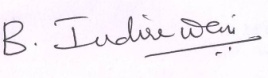 For COMMISSIONERACADEMIC CALENDAR FOR THE YEAR 2016-17ACADEMIC CALENDAR FOR THE YEAR 2016-17ACADEMIC CALENDAR FOR THE YEAR 2016-17ACADEMIC CALENDAR FOR THE YEAR 2016-17ACADEMIC CALENDAR FOR THE YEAR 2016-17ACADEMIC CALENDAR FOR THE YEAR 2016-17SL.NOCOURSESCOMMENCEMENT OF CLASS WORKLAST WORKING DAYCOMMENCEMENT OF EXAMINATIONSCOMMENCEMENT OF EXAMINATIONS3-YEAR REGULAR DIPLOMA COURSES3-YEAR REGULAR DIPLOMA COURSES3-YEAR REGULAR DIPLOMA COURSES3-YEAR REGULAR DIPLOMA COURSES3-YEAR REGULAR DIPLOMA COURSES3-YEAR REGULAR DIPLOMA COURSES 1.a) 1st Year08.06.201628.02.2017Practical Exams: 08.03.2017 to 14.03.2017Practical Exams: 08.03.2017 to 14.03.2017 1.a) 1st Year08.06.201628.02.2017Theory: 20.03.2017 to 12.04.2017Theory: 20.03.2017 to 12.04.2017 1.b) III and V Semesters08.06.201603.10.2016Practical: 13.10.2016 to 18.11.2016Practical: 13.10.2016 to 18.11.2016 1.b) III and V Semesters08.06.201603.10.2016Theory: 24.10.2016 to15.11.2016Theory: 24.10.2016 to15.11.2016 1.c) IV and VI    Semesters16.11.201622.03.2017Practical: 23.03.2017 to 27.03.2017Practical: 23.03.2017 to 27.03.2017 1.c) IV and VI    Semesters16.11.201622.03.2017Theory: 06.04.2017 to 27.04.2017Theory: 06.04.2017 to 27.04.2017                                                                            D.PHARMACY COURSE                                                                            D.PHARMACY COURSE                                                                            D.PHARMACY COURSE                                                                            D.PHARMACY COURSE                                                                            D.PHARMACY COURSE                                                                            D.PHARMACY COURSETheory: 23.03.2016 to 18.04.2016    2.a) 2nd  Year08.06.201625.02.2017Practical: 01.03.2017 to 06.03.2017   Theory: 13.03.2017 to 03.04.2017Practical: 01.03.2017 to 06.03.2017   Theory: 13.03.2017 to 03.04.2017INDUSTRIAL IN-PLANT TRAININGINDUSTRIAL IN-PLANT TRAININGINDUSTRIAL IN-PLANT TRAININGINDUSTRIAL IN-PLANT TRAININGINDUSTRIAL IN-PLANT TRAININGINDUSTRIAL IN-PLANT TRAININGTheory: 23.03.2016 to 18.04.2016 2.a) One-Semester ( 6 months) Industrial Training for C-14 Sandwich Diploma Courses for the academic year 2016-17 is from 09.05.2016 (for V semester students) & 09.11.2016 (for VI semester students).a) One-Semester ( 6 months) Industrial Training for C-14 Sandwich Diploma Courses for the academic year 2016-17 is from 09.05.2016 (for V semester students) & 09.11.2016 (for VI semester students).a) One-Semester ( 6 months) Industrial Training for C-14 Sandwich Diploma Courses for the academic year 2016-17 is from 09.05.2016 (for V semester students) & 09.11.2016 (for VI semester students).a) One-Semester ( 6 months) Industrial Training for C-14 Sandwich Diploma Courses for the academic year 2016-17 is from 09.05.2016 (for V semester students) & 09.11.2016 (for VI semester students).a) One-Semester ( 6 months) Industrial Training for C-14 Sandwich Diploma Courses for the academic year 2016-17 is from 09.05.2016 (for V semester students) & 09.11.2016 (for VI semester students). 2.b) One-year Industrial Training for C-14, 3-1/2-year Sandwich Diploma courses for the academic year 2016-17 is from 09.05.2016 to 09.05.2017.b) One-year Industrial Training for C-14, 3-1/2-year Sandwich Diploma courses for the academic year 2016-17 is from 09.05.2016 to 09.05.2017.b) One-year Industrial Training for C-14, 3-1/2-year Sandwich Diploma courses for the academic year 2016-17 is from 09.05.2016 to 09.05.2017.b) One-year Industrial Training for C-14, 3-1/2-year Sandwich Diploma courses for the academic year 2016-17 is from 09.05.2016 to 09.05.2017.b) One-year Industrial Training for C-14, 3-1/2-year Sandwich Diploma courses for the academic year 2016-17 is from 09.05.2016 to 09.05.2017.UNIT TESTSUNIT TESTSUNIT TESTSUNIT TESTSUNIT TESTSUNIT TESTSFROMTO 3.1st YearUnit Test - IUnit Test - I29.08.201601.09.2016 3.1st YearUnit Test - IIUnit Test - II05.12.201608.12.2016 3.1st YearUnit Test - IIIUnit Test - III01.03.201704.03.2017 3.III/V SemesterUnit Test - IUnit Test - I03.08.201606.08.2016 3.III/V SemesterUnit Test - IIUnit Test - II26.09.201629.09.2016 3.IV/VI SemesterUnit Test - IUnit Test - I04.01.201707.01.2017 3.IV/VI SemesterUnit Test - IIUnit Test - II15.03.201718.03.2017INTER-POLYTECHNIC SPORTS AND GAMES MEET (Yuvatharangam) - 10.12.2016 TO 20.12.2016INTER-POLYTECHNIC SPORTS AND GAMES MEET (Yuvatharangam) - 10.12.2016 TO 20.12.2016INTER-POLYTECHNIC SPORTS AND GAMES MEET (Yuvatharangam) - 10.12.2016 TO 20.12.2016INTER-POLYTECHNIC SPORTS AND GAMES MEET (Yuvatharangam) - 10.12.2016 TO 20.12.2016INTER-POLYTECHNIC SPORTS AND GAMES MEET (Yuvatharangam) - 10.12.2016 TO 20.12.2016INTER-POLYTECHNIC SPORTS AND GAMES MEET (Yuvatharangam) - 10.12.2016 TO 20.12.2016HOLIDAYS/VACATIONHOLIDAYS/VACATIONHOLIDAYS/VACATIONHOLIDAYS/VACATIONHOLIDAYS/VACATIONHOLIDAYS/VACATIONFROMTO4.a) Dassera Holidays - a) Dassera Holidays - a) Dassera Holidays - 04.10.201612.10.2016 (09days)bdi4.b) Pongal Holidays - b) Pongal Holidays - b) Pongal Holidays - 08.01.201716.01.2017(09days)bdi4.c) Summer Vacationc) Summer Vacationc) Summer Vacation07.04.201705.06.2017(60 days)bdiNOTE:NOTE:NOTE:NOTE:NOTE:NOTE:1.During Oct/Nov examinations period, class work for 1st Year regular courses and for D.Pharmacy     1st year shall be conducted. 1.During Oct/Nov examinations period, class work for 1st Year regular courses and for D.Pharmacy     1st year shall be conducted. 1.During Oct/Nov examinations period, class work for 1st Year regular courses and for D.Pharmacy     1st year shall be conducted. 1.During Oct/Nov examinations period, class work for 1st Year regular courses and for D.Pharmacy     1st year shall be conducted. 1.During Oct/Nov examinations period, class work for 1st Year regular courses and for D.Pharmacy     1st year shall be conducted. 2. The Principal shall make efforts to make good the lost working days, if any by conducting       extra-classes so as to adhere to the minimum working days norm: 90days/semester; 180        days/year2. The Principal shall make efforts to make good the lost working days, if any by conducting       extra-classes so as to adhere to the minimum working days norm: 90days/semester; 180        days/year2. The Principal shall make efforts to make good the lost working days, if any by conducting       extra-classes so as to adhere to the minimum working days norm: 90days/semester; 180        days/year2. The Principal shall make efforts to make good the lost working days, if any by conducting       extra-classes so as to adhere to the minimum working days norm: 90days/semester; 180        days/year2. The Principal shall make efforts to make good the lost working days, if any by conducting       extra-classes so as to adhere to the minimum working days norm: 90days/semester; 180        days/year3. D.Pharmacy – 1st  year  3rd  week of  July 2016.3. D.Pharmacy – 1st  year  3rd  week of  July 2016.3. D.Pharmacy – 1st  year  3rd  week of  July 2016.3. D.Pharmacy – 1st  year  3rd  week of  July 2016.3. D.Pharmacy – 1st  year  3rd  week of  July 2016.